Dzień dobry przedszkolaki.Witamy Was w kolejnym dniu i zapraszamy do zabawy.W tym tygodniu zajmiemy się tematem:,,TU MIESZKAM”Poniedziałek „Mój pokój”,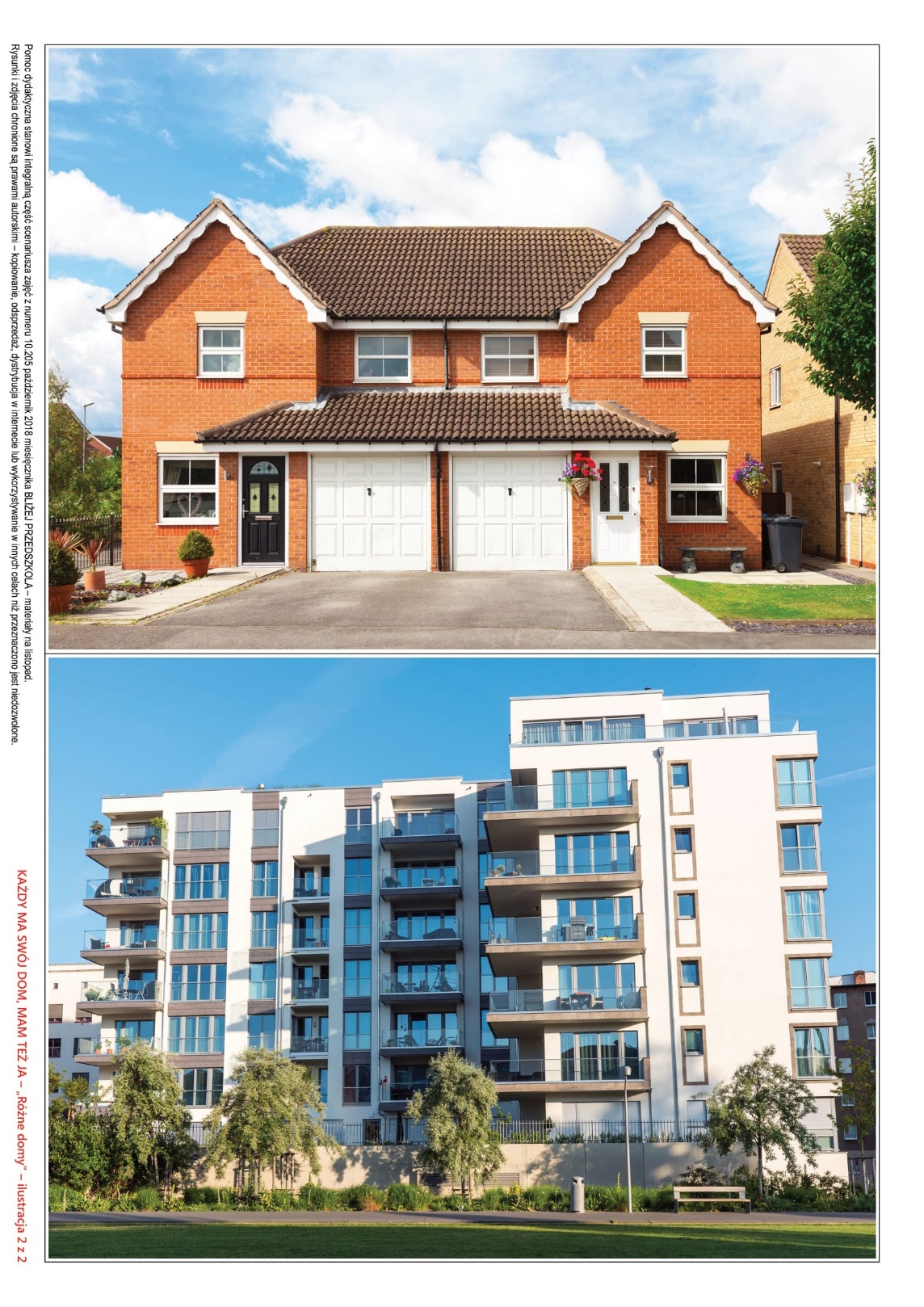 1.Mój pokój – zobacz ilustrację w książce „Razen się bawimy „str.1.cz.4odpowiedz na pytania;Jakie meble znajdują się w pokoju? Jakie przedmioty, oprócz mebli, są w pokoju? Co robi chłopiec?Jak wygląda pokój na górnej ilustracji? Co zmieniło się na dolnym obrazku? Kto dba o porządek w pokoju? W moim pokoju – swobodne wypowiedzi dzieci w oparciu o własne doświadczenia.2.Zaprojektuj dywan do swojego pokoju, użyj do tego pieczątek z ziemniaka .3 . W pokoju – zabawa ruchowa: Rodzic wymienia przedmioty, sprzęty, które mogą znajdować się w pokoju, a dzieci w tym czasie swobodnie biegają po pokoju. Jeśli rodzic wymieni nazwę przedmiotu, który nie pasuje do pokoju (umywalka, pralka, szafka na buty, garnek), dzieci zatrzymują się i przez chwilę stoją nieruchomo.Każdy ma swój domZobacz jak mieszkają zwierzęta;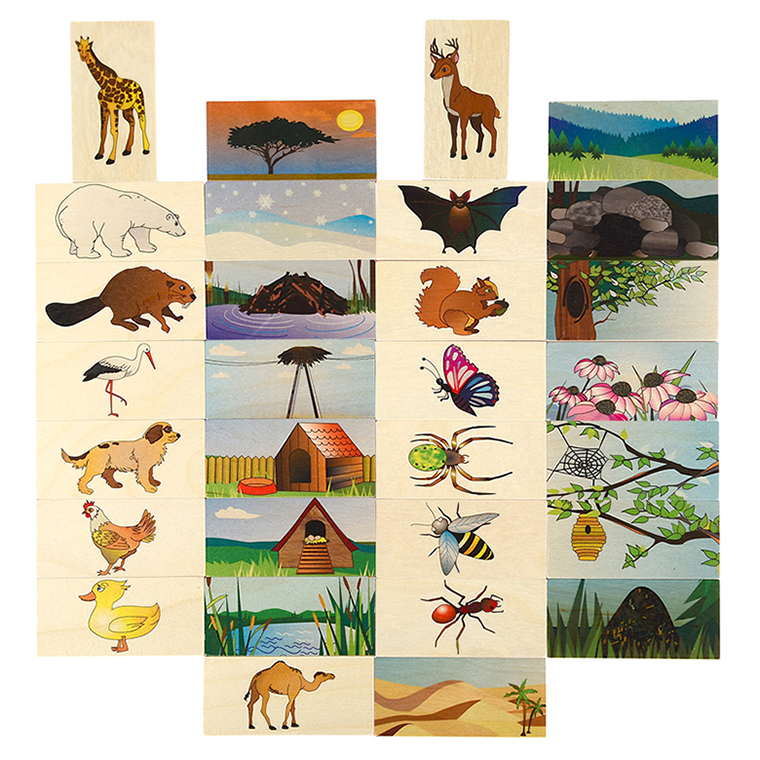 Zobacz jak mieszkają dzieci z różnych stron świata.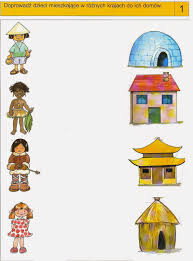 5.Dopasuj odpowiednie domy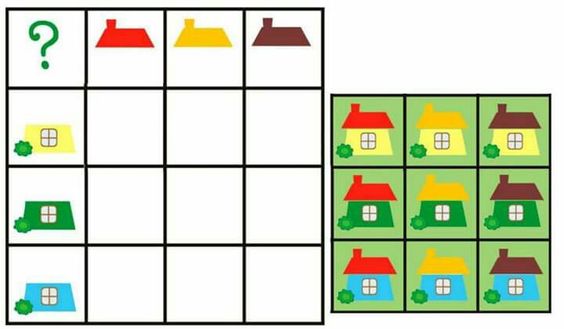 Milej zabawy Pani Aneta Pani Kinga.